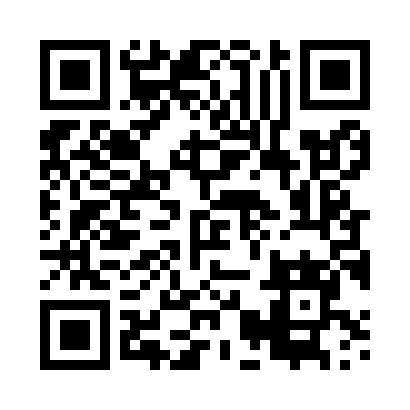 Prayer times for Mokradle, PolandMon 1 Apr 2024 - Tue 30 Apr 2024High Latitude Method: Angle Based RulePrayer Calculation Method: Muslim World LeagueAsar Calculation Method: HanafiPrayer times provided by https://www.salahtimes.comDateDayFajrSunriseDhuhrAsrMaghribIsha1Mon4:156:1112:405:077:098:582Tue4:126:0912:395:087:119:003Wed4:106:0712:395:097:129:034Thu4:076:0512:395:117:149:055Fri4:046:0312:395:127:169:076Sat4:016:0012:385:137:179:097Sun3:585:5812:385:147:199:118Mon3:565:5612:385:157:209:139Tue3:535:5412:375:167:229:1610Wed3:505:5212:375:177:249:1811Thu3:475:5012:375:197:259:2012Fri3:445:4712:375:207:279:2313Sat3:415:4512:365:217:299:2514Sun3:385:4312:365:227:309:2715Mon3:355:4112:365:237:329:3016Tue3:325:3912:365:247:339:3217Wed3:295:3712:355:257:359:3418Thu3:265:3512:355:267:379:3719Fri3:235:3312:355:277:389:3920Sat3:205:3112:355:287:409:4221Sun3:175:2912:355:297:419:4422Mon3:145:2712:345:307:439:4723Tue3:115:2512:345:317:459:5024Wed3:085:2312:345:327:469:5225Thu3:055:2112:345:337:489:5526Fri3:015:1912:345:347:509:5827Sat2:585:1712:345:357:5110:0028Sun2:555:1512:335:367:5310:0329Mon2:525:1312:335:377:5410:0630Tue2:485:1112:335:387:5610:09